Содержание1 Условие задачиВариант 10Какое минимальное количество спичек необходимо для того, чтобы выложить на плоскости N квадратов со стороной в одну спичку? Спички нельзя ломать и класть друг на друга. Вершинами квадратов должны быть точки, где сходятся концы спичек, а сторонами – сами спички. Напишите программу, которая по количеству квадратов N, которые необходимо составить, находит минимальное необходимое для этого количество спичек.Входные данныеВ единственной строке входного файла INPUT.TXT записано одно целое число N (1 ≤ N ≤ 109). Выходные данныеВ единственную строку выходного файла OUTPUT.TXT нужно вывести одно целое число – минимальное количество спичек, требуемых для составления заданного количества квадратов. Пример2 Математическая модельАнализ алгоритмаОдин квадрат может быть составлен из 4-х спичек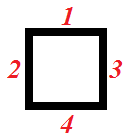 Два квадрата из 7-ми спичек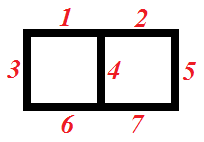 Очевидно, что квадраты следует располагать так, чтобы они образовывали прямоугольник, «близкий» к квадрату.Пусть ширина этого прямоугольникатогда длина прямоугольникаКоличество спичек для составления такого прямоугольника понадобитсяКоличество квадратов, не поместившихся в этот прямоугольникИх пристроим отдельной строкой внизу прямоугольника, на что дополнительно понадобится спичек 3 АлгоритмБлок-схема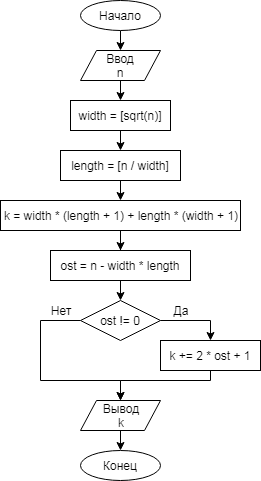 4 Реализация алгоритма5 ВыводВ ходе решения задачи составлена математическая модель решения задачи и проведен анализ алгоритма. Задача решена в интегрированной среде Microsoft Visual Studio C# 2010 Express.Решение задачи проверено двумя входными данными.Список литературы1 Абрамян, Михаил Visual C# на примерах / Михаил Абрамян. - М.: БХВ-Петербург, 2016. - 436 c.2  Вагнер, Билл С# Эффективное программирование / Билл Вагнер. - М.: ЛОРИ, 2017. - 320 c.3 Культин, Никита Основы программирования в Microsoft Visual C# 2010 / Никита Культин. - М.: БХВ-Петербург, 2017. - 389 c.4 Ник, Рендольф Visual Studio 2010 для профессионалов / Рендольф Ник. - М.: Диалектика / Вильямс, 2016. - 516 c.5 Руководство по C# - Часть 1: https://professorweb.ru/my/csharp/ charp_theory/level1/index1.php1 Условие задачи……………………………………………………32 Математическая модель…………………………………………43 Алгоритм…………………………………………………………54 Реализация алгоритма……………………………………………55 Вывод………………………………………………………………8Список литературы…………………………………………………8№INPUT.TXTOUTPUT.TXT1412Program.csusing System;using System.Collections.Generic;using System.Linq;using System.Text;using System.IO;namespace Project{    class Program    {        static void Main(string[] args)        {            Int32 n,      // количество квадратов                  k,      // количество спичек                  width,  // ширина прямоугольника                  length, // длина прямоугольника                  ost;    // количество квадратов, не поместившихся в прямоугольник            string line;             // cчитывание текстового файла input.txt            try            {                // передаем путь к файлу и имя файла в конструктор StreamReader                StreamReader sr = new StreamReader("input.txt");                // читаем первую строку текста                line = sr.ReadLine();                // присваиваем переменной считанное значение                n = Convert.ToInt32(line);                // продолжаем читать, пока не дойдем до конца файла                while( line != null )                {                    // выводим строку в окно консоли                    Console.WriteLine("Количество квадратов = " + line + "\n");                    // читаем следующую строку                    line = sr.ReadLine();                }                // закрываем файл                sr.Close();                //-----------------НАЧАЛО РЕШЕНИЯ ЗАДАЧИ-----------------                // ширина прямоугольника = [корень(n)]                width = Convert.ToInt32(Math.Sqrt(n));                Console.WriteLine("Ширина прямоугольника = " + width);                // длина прямоугольника                length = n / width;                Console.WriteLine("Длина прямоугольника = " + length);                // количество спичек для прямоугольника                k = width * (length + 1) + length * (width + 1);                Console.WriteLine("Количество спичек для прямоугольника = " + k);                // количество квадратов, не поместившихся в прямоугольник                ost = n - width * length;                Console.WriteLine("Количество квадратов, не поместившихся в прямоугольник = " + ost + "\n");                // общее количество спичек                 if( ost != 0 )                    k += 2 * ost + 1;                Console.WriteLine("Общее количество спичек = " + k);                //-----------------КОНЕЦ РЕШЕНИЯ ЗАДАЧИ-----------------                // запись в текстовый файл output.txt                // передаем путь к файлу и имя файла конструктору StreamWriter                StreamWriter sw = new StreamWriter("output.txt");                // записываем значение k в файл                sw.WriteLine(k);                // закрываем файл                sw.Close();            }            catch( Exception e )            {                // выводим сообщение "Файл ...\input.txt не найден"                Console.WriteLine("Ошибка: " + e.Message);            }            finally            {}            // ожидаем нажатия клавиши Enter перед завершением работы            Console.ReadLine();        }    }}input.txt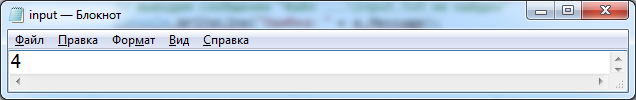 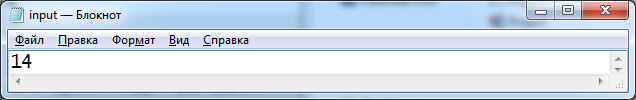 Project.exe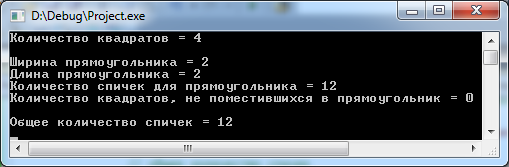 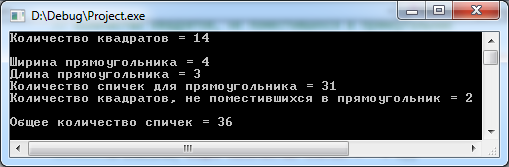 output.txt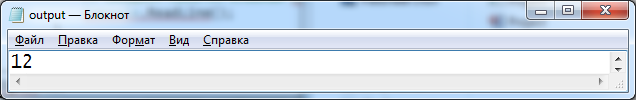 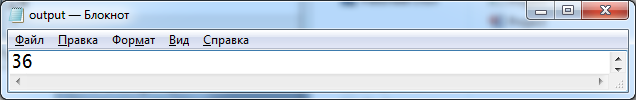 